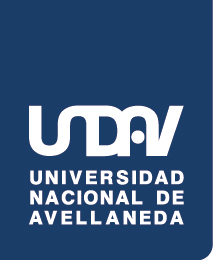 FICHA DE INSCRIPCIÓN PARA CARRERAS Atención: la siguiente ficha de Inscripción constituye la primera documentación de su legajo y todos los datos que se solicitan debencompletarse. Para finalizar el trámite de inscripción deberá presentar la documentación requerida en los plazos correspondientes: original y fotocopia de DNI o pasaporte, 2 (dos) fotocopias legalizadas del Título secundario, certificado de apto médico y 2 (dos) fotografías de frente, tipo carnet, fondo blanco. Complete sus datos con letra clara. a. CARRERA EN  INSCRIBE1) Nombre de la carrera: _______________________2) Código de la carrera: 3) Turno preferido:    Mañana     Tarde        Noche DATOS PERSONALES1) Apellido: __________________________________2) Nombre/s: _________________________________3) Género: Varón      Mujer4) Email: ____________________________________5) Nacionalidad:    Argentino     Naturalizado     Por opción6) Si es argentino:Documento Tipo:Documento Nº: c. SÓLO PARA EXTRANJEROS1) Pasaporte Nº:2) País emisor: _______________________________3) Visa: _____________________________________Temporal      Permanente Fecha de otorgamiento: _ _ / _ _ / _ _ _ _Fecha de vencimiento: _ _ / _ _ / _ _ _ _4) Permiso de residencia      Por cupo              Radicación Fecha de otorgamiento: _ _ / _ _ / _ _ _ _Fecha de vencimiento: _ _ / _ _ / _ _ _ _d. DATOS DE NACIMIENTO1) Localidad: _________________________________2) Provincia: _________________________________3) País: _____________________________________4) Fecha de nacimiento: _ _ / _ _ / _ _ _ _e. DATOS DE (Complete la información aún cuando todavía no haya concluidoel último año del nivel medio que está cursando)1) Año de egreso: _ _ _ _2) Escuela (Nº y nombre): _________________________3) Tipo de gestión de la institución:Pública          Privada 4) Título secundario (especificar): ___________________5) Ubicación de Localidad: _____________________________________Provincia: _____________________________________f. OTROS ESTUDIOS TERCIARIOS/UNIVERSITARIOS1) Universidad/Institución: ________________________2) Tipo de gestión de la Universidad/Institución:Pública           Privada3) Carrera: ____________________________________4) Nivel: Terciario      Universitario5) Estado: terminó        abandonó        continúa6) Cantidad de materias aprobadas:(En caso de no haber completado)7) Año de egreso (para los que finalizaron): _ _ _ _g. ESTADO CIVIL/SITUACIÓN CONYUGAL1) Situación conyugal (marcar sólo una opción)Soltero/a       Casado/a           Separado/a Divorciado/a       Unión consensual          Viudo/a 2) Cantidad de hijosNo tiene         Uno         Dos      Más de dos h. GRUPO DE CONVIVENCIA Y DOMICILIO DURANTEEL PERÍODO DE CLASES1) ¿Con quién vive? (marcar sólo una opción)Solo       Con Compañeros        Con pareja/hijos Con familiares de origen:(padres, hermanos, abuelos, tíos)Otros2) Tipo de viviendaCasa      Departamento     Pensión     Residencia     OtraPropia       Alquilada      Otra 3) Número de personas que habitan la vivienda 4) Domicilio durante el período de clases:Calle: ____________________________________Nº: ________ Piso: ______ Dpto.: _____ Unidad: _____Localidad: ___________________________________Provincia: __________________________________Código Postal: _______ Teléfono: _________________5) Domicilio de procedencia: (donde vive fuera del períodoDe clases) (completar sólo si corresponde)Calle: _______________________________________Nº: ________ Piso: ______ Dpto.: _____ Unidad: _____Localidad: _________________________________Provincia: ___________________________Código Postal: ______ Teléfono: _____________6) Distancia en km entre el domicilio de procedencia y el lugar donde cursará estudios universitarios (completar sólo si corresponde)i. SITUACIÓN LABORAL DEL ALUMNO(En todos los casos marcar sólo una opción)1) Durante la semana pasada(I) trabajó al menos una hora (incluye a los que noTrabajaron porque estaban de licencia, vacaciones oEnfermedad) (II) no trabajó y buscó trabajo en algún momentoDurante los últimos 30 días (III) no trabajó y no buscó trabajo 2) ¿Trabaja en el negocio o empresa de un familiar?           Si         No Sólo para los que contestaron que trabajan3) ¿Cuántas horas semanales trabaja?4) Tipo de trabajo. En el trabajo usted es:(i) Empleador         (ii) Obrero/empleado  (iii) Cuenta propia      (iv) Pasante 5) Situación impositivaMonotributista        En relación de dependencia 6) ¿Su trabajo es remunerado? SI       NO 7) Sus ingresos mensuales son: $750       de $750 a $1500      de $1500 a $2500  $2500 a $3750        más de $37508) Su ocupación es:Permanente (incluye fijo, estable, de planta) Temporaria (incluye changa, trabajo transitorio, estacionales, contrato por tarea obra, suplencia, etc.)9) ¿Cuántas horas semanales trabaja habitualmente? 10 horas      más de 10 y hasta 20 hora       más de 20 y hasta 35 horas      35 horas o más    10) ¿Cuántas horas semanales estima que trabajarámientras curse los estudios universitarios?hasta 10 horas       más de 10 y hasta 20 horas más de 20 y hasta 35       horas 35 horas o más 11) Tipo de trabajo que realizará mientras curse losestudios universitarios (sólo si será distinto al queactualmente realiza)En el trabajo usted será:(i) Empleador            (ii) obrero/empleado (iii) cuenta propia          (iv) pasante 12) Relación entre el empleo/ trabajo con la carrera enla que se inscribe:total         parcial        no está relacionado j. COBERTURA DE SALUDSu situación es:carece de cobertura de salud es afiliado voluntario cuenta con cobertura de salud por ser familiar acargo(padre, madre, cónyuge o tutor) cuenta con cobertura de salud por su propio trabajo k. SITUACIÓN DE LOS PADRES1) ¿Vive su padre? Si         No       Desconoce    ¿Vive su madre? Si      No        Desconoce 2) Máximo nivel educativo alcanzado por sus padres:Padre No tiene estudios Primaria incompleta Primaria completa Secundaria incompleta Secundaria completa Terciario incompleto Terciario completo Universitario incompleto Universitario completo Posgrado MadreNo tiene estudios Primaria incompleta Primaria completaPrimaria completa Secundaria incompleta Secundaria completaTerciario incompleto Terciario completo Universitario incompleto Universitario completo Posgrado3) Sus padres habitan vivienda:Propia       alquilada        otra4) Condición de actividad de sus padres:Padre:Trabaja       no trabaja         jubilado       pensionado Madre:Trabaja       no trabaja       jubilada       pensionadal. PC Y ACCESO A INTERNET1) ¿Dispone de PC? (responda en cada caso por sí o por no)SI         NO En su casa En el trabajo En la Universidad En otro lugar 2) ¿Accede a Internet? (responda en cada caso por si o por no)SI         NO En su casaEn el trabajo En la Universidad En otro lugar m. CONOCIMIENTOS DE IDIOMA INGLÉSMuy bueno       bueno      básico     desconoce n. El ingreso promedio mensual de su grupo familiar es:hasta $750      de $750 a $1500      de $1500 a $2500de $2500 a $3750         más de $3750 Fecha:___________________________________ Firma del alumno:_____________________________________________________________________________________________________________________________________Comprobante de Inscripción. Por favor conserve este ejemplarNº de ficha                 Nº de Inscripción  Código de Carrera Apellido y Nombre del Alumno: __________________________________________________Año Académico: Fecha de Inscripción _ _ / _ _ / _ _ _ _Control de documentación requerida para el ingreso:Fotocopia de DNI Fotocopia legalizada del Título Foto Certif. Apto MédicoApellido responsable de control de la ficha: _________________________________________Comprobante de Inscripción. Por favor conserve este ejemplarNº de ficha                 Nº de Inscripción  Código de Carrera Apellido y Nombre del Alumno: __________________________________________________Año Académico: Fecha de Inscripción _ _ / _ _ / _ _ _ _Control de documentación requerida para el ingreso:Fotocopia de DNI Fotocopia legalizada del Título Foto Certif. Apto MédicoApellido responsable de control de la ficha: _________________________________________Comprobante de Inscripción. Por favor conserve este ejemplarNº de ficha                 Nº de Inscripción  Código de Carrera Apellido y Nombre del Alumno: __________________________________________________Año Académico: Fecha de Inscripción _ _ / _ _ / _ _ _ _Control de documentación requerida para el ingreso:Fotocopia de DNI Fotocopia legalizada del Título Foto Certif. Apto MédicoApellido responsable de control de la ficha: _________________________________________Comprobante de Inscripción. Por favor conserve este ejemplarNº de ficha                 Nº de Inscripción  Código de Carrera Apellido y Nombre del Alumno: __________________________________________________Año Académico: Fecha de Inscripción _ _ / _ _ / _ _ _ _Control de documentación requerida para el ingreso:Fotocopia de DNI Fotocopia legalizada del Título Foto Certif. Apto MédicoApellido responsable de control de la ficha: _________________________________________No completar (para uso exclusivo del Departamento de Alumnos)Nº de ficha Nº de InscripciónCódigo de Sede Código de CarreraCurso de ingreso Carrera sin Curso de IngresoAño Académico: Fecha de Inscripción _ _ / _ _ / _ _ _ _Fotocopia de DNI: ______Fotocopia legalizada del título: _________Foto:________Control de documentación requerida para el ingreso:Certificado de apto médicoApellido responsable de control de la ficha _______________________________